lMADONAS NOVADA PAŠVALDĪBA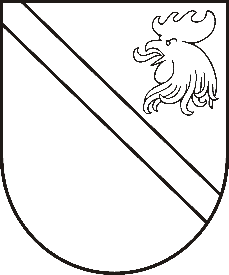 Reģ. Nr. 90000054572Saieta laukums 1, Madona, Madonas novads, LV-4801 t. 64860090, e-pasts: dome@madona.lv ___________________________________________________________________________MADONAS NOVADA PAŠVALDĪBAS DOMESLĒMUMSMadonā2019.gada 28.novembrī									       Nr.577									       (protokols Nr.23, 5.p.)Par pašvaldības nekustamā īpašuma “Vidus Blākaiņi”, Liezēres pagasts, Madonas novads nodošanu atsavināšanai Liezēres pagasta pārvaldē 2017.gada 5.jūlijā reģistrēts […], iesniegums ar reģ.Nr.LIE/1-13.2/17/50 par pašvaldībai piederošā nekustamā īpašuma “Vidus Blākaiņi”, Liezēres pagastā, Madonas novadā atsavināšanu uz […] vārda. Zemes vienība “Vidus Blākaiņi”, Liezēres pagasts, Madonas novads, ar kadastra numuru 70680070320, atrodas Liezēres pagasta teritorijā un sastāv no viena zemes gabala 2050 m2. Nekustamais īpašums (kadastra numurs 70680070320) reģistrēts Vidzemes rajona tiesas Liezēres pagasta zemesgrāmatas nodalījumā Nr.100000592332 uz Madonas novada pašvaldības vārda. Uz zemes gabala atrodas […] piederoša būve ar kadastra apzīmējumu 70680070320001, kas reģistrēta Vidzemes rajona tiesas Liezēres pagasta zemesgrāmatas nodalījumā Nr.100000589186, (kadastra numurs 70685070015) uz […] vārda.Ar […] 2009.gada 12.martā ir noslēgts zemes nomas līgums, ar reģistra Nr.1, par minētā nekustamā īpašuma nomu un 29.01.2015. vienošanās par grozījumiem 12.03.2009. nomas līgumā Nr.1 par zemes vienības “Vidus Blākaiņi” nomu līdz 12.03.2024.Nekustamais īpašums “Vidus Blākaiņi”, Liezēres pagasts, Madonas novads nav nepieciešams pašvaldībai tās funkcijas nodrošināšanai.Pamatojoties uz likuma “Par pašvaldībām” 21.panta pirmās daļas septiņpadsmito punktu, kas nosaka, ka “tikai pašvaldības domes var lemt par pašvaldības nekustamā īpašuma atsavināšanu” un “Publiskās personas mantas atsavināšanas likuma” 4.panta pirmo daļu, kas nosaka, ka “atsavinātas publiskas personas mantas atsavināšanu var ierosināt, ja tā nav nepieciešama publiskai personai vai tās iestādēm to funkciju nodrošināšanai” un 4.panta ceturtās daļas 8.punktu, kas nosaka, ka atsevišķos gadījumos publiskas personas nekustamā īpašuma atsavināšanu var ierosināt persona, kurai Valsts un pašvaldību īpašuma privatizācijas sertifikātu izmantošanas pabeigšanas likumā noteiktajā kārtībā ir izbeigtas zemes lietošanas tiesības un ar kuru pašvaldība ir noslēgusi zemes nomas līgumu, ja šī persona vēlas nopirkt zemi, kas bijusi tās lietošanā un par ko ir noslēgts zemes nomas līgums, kā arī tā paša likuma 8.panta otro daļu, kas nosaka, ka paredzētā atsavinātas publiskas personas nekustamā īpašuma novērtēšanu organizē attiecīgās atsavinātās publiskās personas lēmējinstitūcijas kārtībā, ņemot vērā 13.11.2019. Uzņēmējdarbības, teritoriālo un vides jautājumu komitejas atzinumu, atklāti balsojot: PAR – 14 (Agris Lungevičs, Ivars Miķelsons, Andrejs Ceļapīters, Artūrs Čačka, Andris Dombrovskis, Artūrs Grandāns, Gunārs Ikaunieks, Valentīns Rakstiņš, Andris Sakne, Rihards Saulītis, Inese Strode, Aleksandrs Šrubs, Gatis Teilis, Kaspars Udrass), PRET – NAV, ATTURAS – NAV, Madonas novada pašvaldības dome  NOLEMJ:Nodot atsavināšanai nekustamo īpašumu “Vidus Blākaiņi”, Liezēres pagasts, Madonas novads, kadastra numurs 70680070320, kas sastāv no zemes gabala 2050 m2 platībā.Uzdot Liezēres pagasta pārvaldei organizēt īpašuma novērtēšanu pie sertificēta vērtētāja.Domes priekšsēdētājs								          A.LungevičsKauliņa 64807246